Senioren Vereniging Bernisse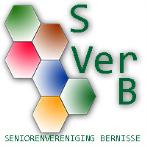 Secretariaat: Van Cruiningenweg 20,3218 BB HeenvlietINSCHRIJFFORMULIERNaam Heer/mevrouw………………………………………………………..…voorletters………………………Geboortedatum…………………………………………………………………………………………………PartnerHeer/mevrouw………………………………………………………..…voorletters………………………Geboortedatum…………………………………………………………………………………………………Adres ………………………………………………………………………………………………………………Postcode ………………………Woonplaats ………………………………….…………………………… telefoon/mobiel……………………………………….E-mail …………………………………………….Wil graag de nieuwsbrief ontvangen 0 D(digitaal) 0 T(thuisbezorgd) 0 B(beide)  *)De contributie bedraagt € 25,00 per kalenderjaar. 
Rekening nr: NL20 RBRB 0929 4596 87 t.n.v. SVerB Senioren Vereniging BernisseDe tweede persoon op hetzelfde adres betaalt € 20,00 per kalenderjaar.Handtekening				 	Datum: ………………………………………Sturen naar SVerB ledenadministratie, Hugo van Voorneweg 6, 3218 VG Heenvliet*) Doorhalen wat van toepassing is.